Средняя  речевая группаЧитательская грамотностьТема: Ш. Перро «Красная Шапочка».Цель: познакомить детей со сказкой Ш. Перро «Красная Шапочка».Сегодня в нашу группу принесли посылку,  в которой были лукошко и книга «Красная Шапочка».Прочитав сказку, рассмотрев иллюстрации, дети лепили пирожки, которые Красная Шапочка несла своей бабушке.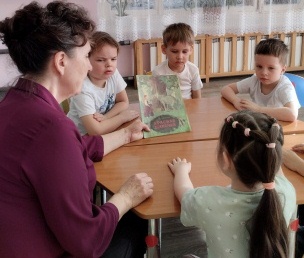 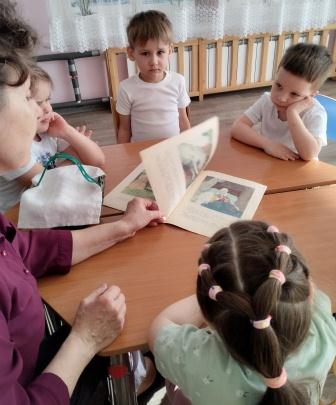 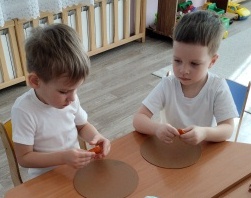 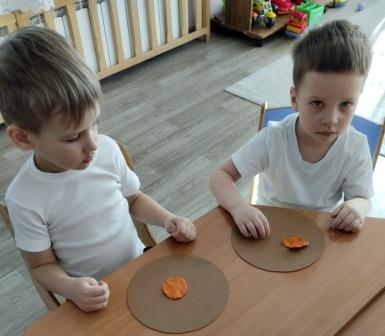 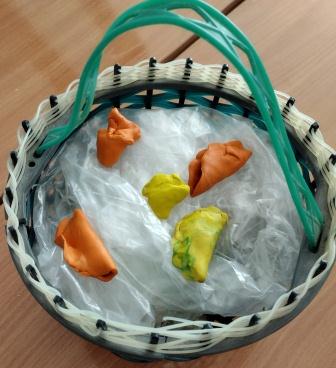 Средняя  речевая группаЧитательская грамотностьТема: Русская народная сказка «Петушок и бобовое зернышко».Цель: закрепить знания о русских народных сказках.Детям в гости пришли герои из сказки: Петушок и Курочка.Дети отгадывали загадки, играли в игру «Разложи по стаканчикам».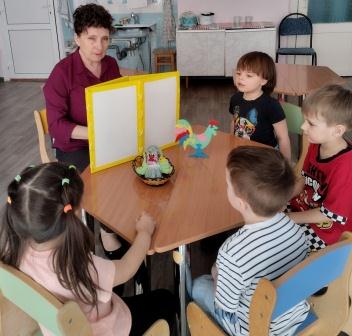 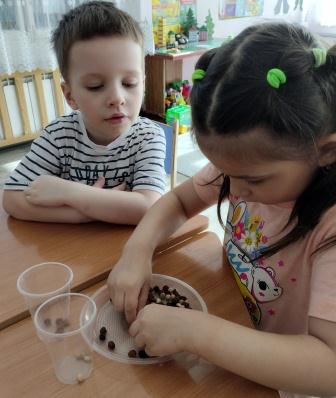 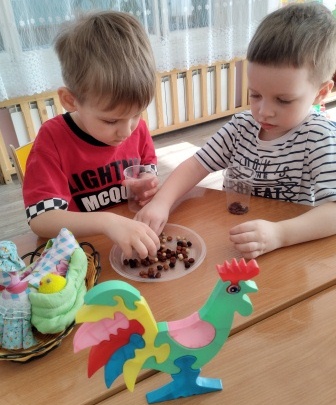 Средняя  речевая группаФинансовая грамотностьТема: «Товар и цена».Цель: познакомить детей с понятием «продукт труда».Дети познакомились с тем, что разные товары продаются в разных магазинах. Существуют магазины, в которых продается только один вид товара (мебель, игрушки, одежда и т.д.).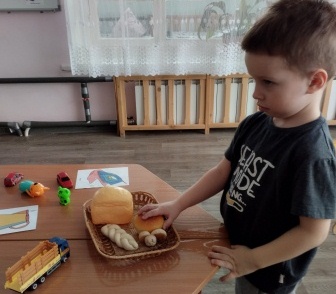 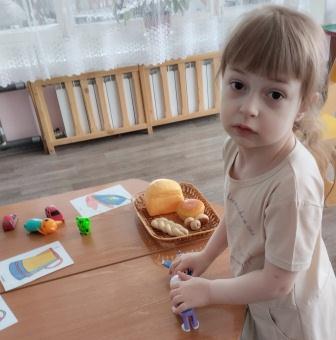 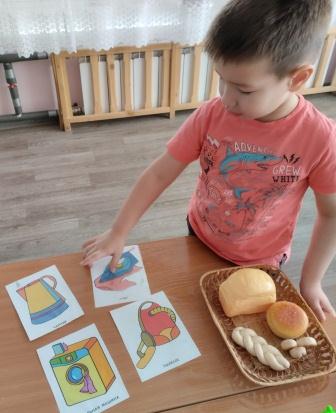 Дети отгадывали персонажей из сказок.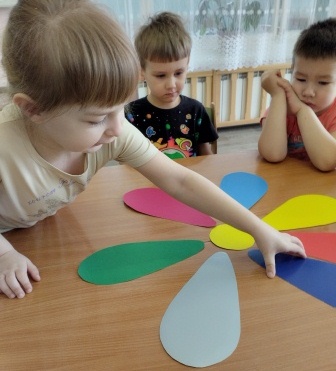 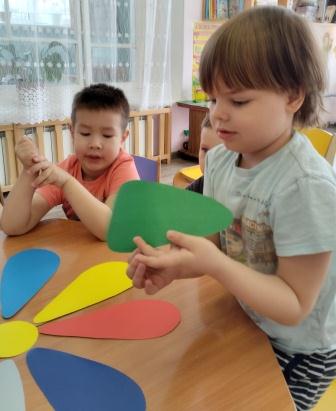 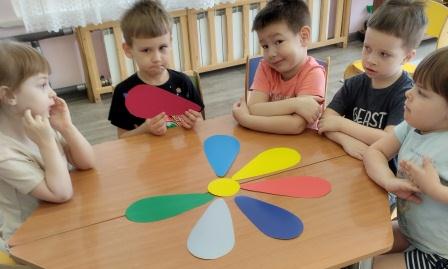 Средняя  речевая группаФинансовая грамотностьТема: «Сколько заработал, столько и купил».Цель: познакомить детей с видами денег.Дети узнали, что деньги бывают бумажные (купюры) и металлические (монеты). Деньги хранятся в банке, на электронных карточках, на сберкнижках.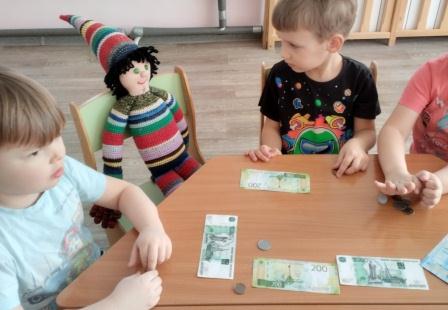 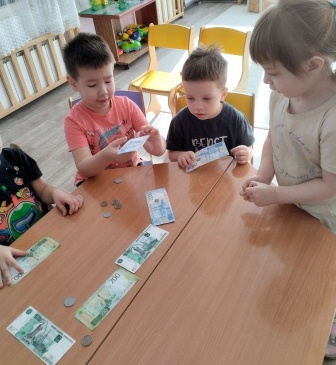 Игра «Магазин»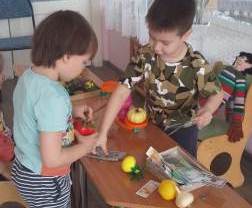 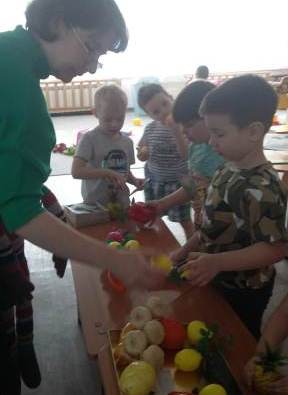 Средняя  речевая группаЕстественнонаучная грамотность«В гостях у гнома астронома»Тема: «Звезды светят постоянно».Цель: знакомство детей с объектами и явлениями в окружающем мире.Дети рассматривали карту звездного неба, искали созвездия.Узнали, что днем звезды светят тоже, но небо яркое из-за солнечного света, что свет звезд не виден. Лучше всего смотреть на звезды ночью.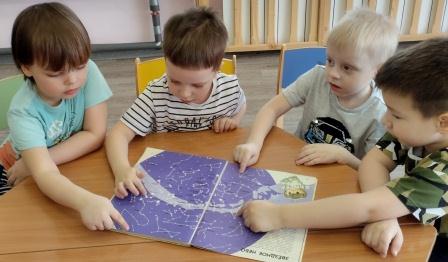 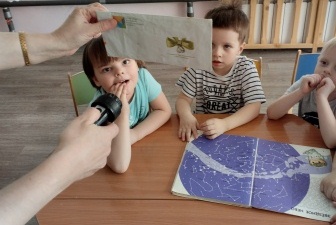 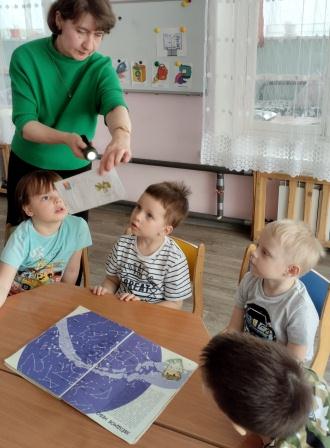 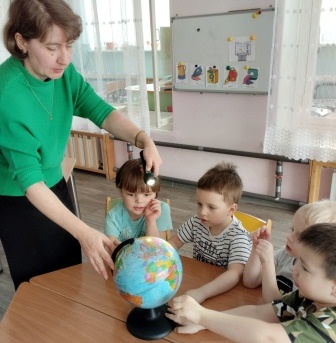 